30.03.2015                                                                                                     №   348Осоздании инвестиционных площадок на территории муниципального образования «Колпашевский район» (в редакции постановления Администрации Колпашевского района от 17.03.2017 № 229, от 31.05.2018 №475, от 18.11.2020 №1262)В целях создания благоприятного инвестиционного климата и в соответствии с Порядком создания инвестиционных площадок и ведения реестра инвестиционных площадок на территории муниципального образования «Колпашевский район», утверждённым постановлением Администрации Колпашевского района от 23.03.2015 №319, а также на основании решения Совета по улучшению инвестиционного климата в Колпашевском районе (протокол №1 от 25.02.2015)1. Создать на территории муниципального образования «Колпашевский район» инвестиционные площадки:1.1. Инвестиционная площадка №1 «Инвестиционная площадка под строительство автозаправочной станции (АЗС) и придорожного кафе на территории муниципального образования «Инкинское сельское поселение» Колпашевского района Томской области».1.2. Инвестиционная площадка №2 «Инвестиционная площадка под строительство мини-завода по производству керамических изделий на территории МО «Чажемтовское сельское поселение» Колпашевского района Томской области».1.3. Инвестиционная площадка №3 «Инвестиционная площадка под строительство индивидуальных жилых домов в микрорайоне «Юбилейный» на территории муниципального образования «Чажемтовское сельское поселение» Колпашевского района Томской области».1.4. Инвестиционная площадка №4 «Инвестиционная площадка для размещения объекта по переработке вторичного сырья на территории муниципального образования «Новосёловское сельское поселение» Колпашевского района Томской области».1.5. Инвестиционная площадка №5 «Инвестиционная площадка для размещения объекта по разведению КРС мясомолочного направления и создания на её базе производства по переработке сельскохозяйственной продукции на территории муниципального образования «Новосёловское сельское поселение» Колпашевского района Томской области».1.6. Инвестиционная площадка №6 «Инвестиционная площадка для размещения объектов по сбору, переработке дикорастущего сырья и лекарственных трав на территории муниципального образования «Новосёловское сельское поселение» Колпашевского района Томской области».1.7. Инвестиционная площадка №7 «Инвестиционная площадка для размещения объектов по сбору, переработке дикорастущего сырья и лекарственных трав на территории муниципального образования «Саровское сельское поселение» Колпашевского района Томской области».1.8. Инвестиционная площадка №8 «Инвестиционная площадка под строительство нежилого здания (гостиница, ресторан) в городе Колпашево на территории муниципального образования «Колпашевское городское поселение» Колпашевского района Томской области».1.9. Пункт исключён постановлением Администрации Колпашевского района от 17.03.2017 №229.1.10. Инвестиционная площадка №9 «Инвестиционная площадка под строительство здания административно-торгового назначения в городе Колпашево на территории муниципального образования «Колпашевское городское поселение» Колпашевского района Томской области».2. Управлению финансов и экономической политики Администрации Колпашевского района включить паспорта инвестиционных площадок, утверждённых настоящим постановлением, в Инвестиционный паспорт Колпашевского района и в Реестр инвестиционных площадок и обеспечить их размещение на официальном сайте органов местного самоуправления муниципального образования «Колпашевский район.3. Опубликовать настоящее постановление в Ведомостях органов местного самоуправления Колпашевского района и разместить на официальном сайте органов местного самоуправления муниципального образования «Колпашевский район».4. Контроль за исполнением постановления возложить на первого заместителя Главы Колпашевского района Агеева А.Б.Глава района					                                      А.Ф.МедныхЮ.Г.Рындина53719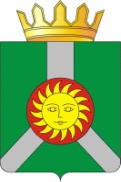 АДМИНИСТРАЦИЯ  КОЛПАШЕВСКОГО РАЙОНА ТОМСКОЙ ОБЛАСТИПОСТАНОВЛЕНИЕАДМИНИСТРАЦИЯ  КОЛПАШЕВСКОГО РАЙОНА ТОМСКОЙ ОБЛАСТИПОСТАНОВЛЕНИЕАДМИНИСТРАЦИЯ  КОЛПАШЕВСКОГО РАЙОНА ТОМСКОЙ ОБЛАСТИПОСТАНОВЛЕНИЕ